SCENARIUSZ AKTYWNOŚCI DLA DZIECI PIĘCIOLETNICH           w grupie KrasnaleTemat tygodnia: „Nadeszła wiosna”.Temat zajęć: „Bzy, bzy, bzy pszczółka mała”.Opracowanie: Nauczyciele wychowania przedszkolnego w SPP w WolanowieData: 25.03.2020 rokCele główne:- wzmacnianie więzi rodzinnych;- rozwijanie sprawności ruchowej;Cele szczegółowe:- czynne uczestnictwo we wspólnej zabawie;- słuchanie tekstu i jego interpretacja;- usprawnienie posługiwania się klejem i nożyczkami.Kompetencje kluczowe (matematyczne):- przeliczanie elementów potrzebnych do wykonania pracy plastyczno – technicznejKompetencje kluczowe (językowe):- wypowiadanie się pełnymi zdaniami na dany temat, udział w dyskusjiFormy pracy:- praca indywidualna, praca z rodzicem/opiekunem/rodzeństwemMetody pracy:- pokaz, demonstracja- dyskusja; - ilustracja;Środki dydaktyczne:- rolka po papierze toaletowym, papier kolorowy, nożyczki, klej, książki, atlasy, miódRealizacja:1. Słuchanie opowiadania  C. Lewandowskiej „Przygoda małej pszczółki” czytanej przez rodzica:„Był piękny wiosenny dzień. Rodzina pszczela wraz z małą pszczółką wybrała się na łąkę,     by zebrać z kolorowych kwiatów nektar i pyłek. Pamiętaj Maju, nie oddalaj się bo możesz zabłądzić   i nie  trafisz  sama   do  naszego ula. Mamy bardzo dużo pracy, musimy zebrać nektar   z kwiatów.
Maja fruwała z kwiatka na kwiatek i zlizywała języczkiem nektar i pyłek z kwiatów. Nawet nie spostrzegła się, że oddaliła się daleko od swojej rodziny. I .... rozpłakała się. Co ja teraz zrobię? Jak   trafię  do   swojego ula?   Nie pamiętam drogi.   Aż tu, co to za duża pszczoła?
- Dzień dobry   mała dziewczynko,  co ty sama   tu robisz?   Jestem trzmiel Felek, dlaczego płaczesz?
- Ja jestem pszczółka Maja, przyfrunęłam na tę łączkę, by zbierać nektar ze swoją rodziną        i się zgubiłam.- I Maja się znowu rozpłakała.
- Nie płacz Maju, otrzyj z oczu łzy, ja ci pomogę i szybko znajdziemy twoją rodzinę. Wiem gdzie znajdują się najbliższe ule, pofruniemy Maju razem.
I trzmiel Felek razem z mała pszczółką przyfrunęli do ula. Pszczółka podziękowała bąkowi     i postanowiła więcej   nie   oddalać   się  od swojej rodziny pomimo pracy podczas zbierania   pyłku i nektaru z kwiatów”. 2. Dyskusja z rodzicem (rodzeństwem) na temat pszczół i ich roli w naszym środowisku przyrodniczym w oparciu o dostępne książki i atlasy przyrodnicze.3. Zabawa orientacyjno – porządkowa „Pszczółka zbiera nektar” – dziecko biega po dywanie, na sygnał „bzy, bzy” siada po turecku i zbiera miodek  z kwiatka.4. Degustacja miodu – zachęcanie dziecka do spożywania miodu, gdyż jest bardzo zdrowy (opcjonalnie). 5. Praca plastyczno – techniczna – wykonanie pszczoły z rolki po papierze toaletowym pod nadzorem rodzica/opiekuna (zdjęcia poniżej):Oklejanie rolki żółtym papierem: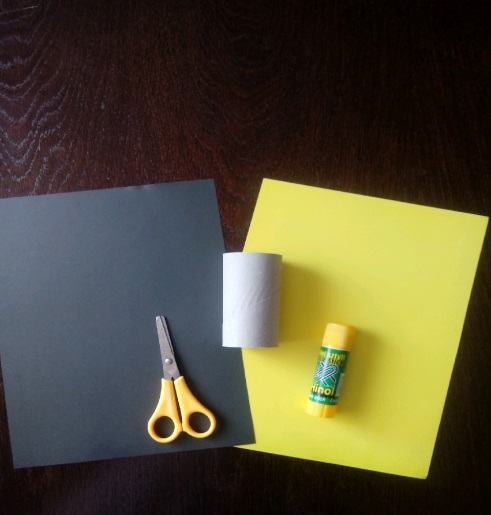 Naklejenie czarnych pasków: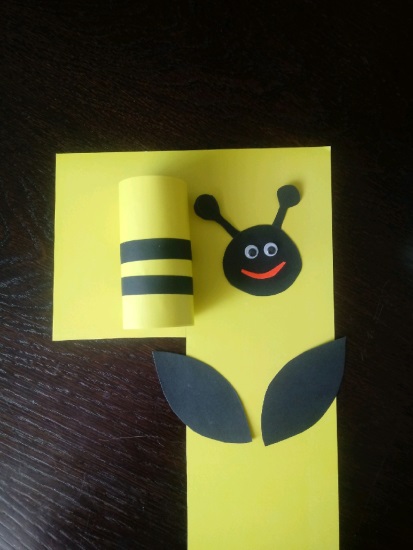  Doklejenie głowy i skrzydełek,  wyciętych z kolorowego papieru: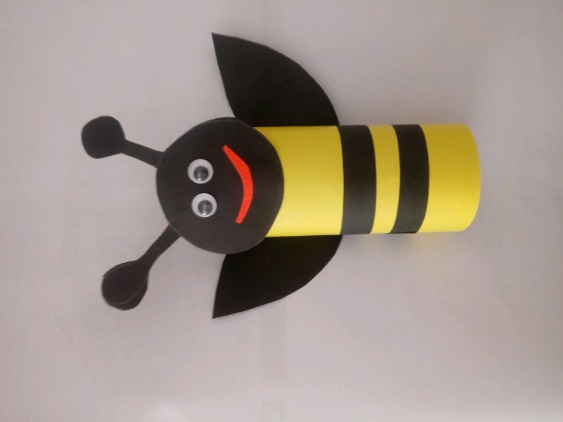 